   БОЙОРОК	                                    № 4 р                     РАСПОРЯЖЕНИЕ23 гинуар 2023 йыл                                                             23 января  2023 года О применении дисциплинарного взысканияПо итогам проверки исполнения законодательства в сфере жилищно-коммунального хозяйства, проведённой прокуратурой Шаранского района Республики Башкортостан, за ненадлежащее исполнение своих должностных обязанностей, руководствуясь статьями 192, 193 Трудового кодекса Российской Федерации:1. Применить дисциплинарное взыскание в виде замечания к Шакировой Райле Зуфаровне – управляющему делами администрации сельского поселения Нижнеташлинский сельсовет муниципального района Шаранский район Республики Башкортостан. 2. Контроль за исполнением настоящего распоряжения оставляю за собой.Основание: Представление прокуратуры Шаранского района РБ от 23.01.2023 года № 7-3-2022/Прдп24-23-20800069.Глава сельского поселения                                    Г.С.Гарифуллина БашKортостан  Республикаһы          Шаран районы  Муниципал районыныңТүбәнге Ташлы  ауыл Советы ауылбиләмәһе хакимиәте башлы‰ы          Түбән Ташлы ауылы, тел.(34769) 2-51-49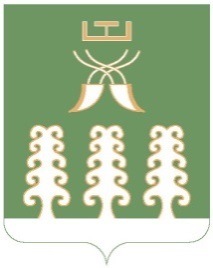 Глава сельского поселенияНижнеташлинский сельсоветМуниципального района Шаранский район Республики Башкортостанс. Нижние Ташлы, тел.(34769) 2-51-49